Myriapods Hemocyanin: The First 3D Reconstruction of Scolopendra subspinipes and Preliminary Structural Analysis of S. viridicornisRiciluca KCT1,2, §, Borges AC1, §, Mello JFR1, Oliveira UC2, Serdan DC1, Florez-Ariza A1, Chaparro E2,3, Nishiyama-Junior MY2, Cassago A1, Junqueira-de-Azevedo ILM2, van Heel M1, Silva Junior PI2,3, †, Portugal RV1, ‡Supplementary figureFigure S1 - Alignment of the amino acid sequences of Hemocyanin and Phenoloxidases from Scolopendra subspinipes subspinipes (Ssu) other myriapods, scorpions, arachnids and insects hemocyanins and phenoloxidases. Variations in blue scale indicate levels of sequence conservation. The symbol (-) represents gaps to improve the alignment. The species abbreviations are: Ssu1 - Ssu 8 - Scolopendra subspinipes subspinipes; SdeHc and SdePPO - Scolopendra subspinipes dehaani; SmaPPO - Strigamia marítima; PlaPPO - Polyxenus lagurus; PloPPO - Panulirus longipes; HamPPO - Homarus americanos; PlePPO - Pacifastacus leniusculus; FchiPPO - Fenneropenaeu chinesis; DmePPO - Drosophila melanogaster; MsexPPO - Manduca sexta; BmoPPO -Bombyx mori ; EpiHC - Epiperipatus sp.; EspHc1 - Endeis spinosa; LpoHc- Limulus polyphemus; CroHc -Carcinoscorpius rotundicauda; PimHc -Pandinus imperator; EcaHc- Eurypelma californicum; ScoHc - Scutigera coleoptrata; SpiHc - Spirostreptus sp.; AgiHc - Archispirostreptus gigas; PanHc - Polysdesmus angustus; SdeHc -Scolopendra subspinipes dehaani; HamHc - Homarus americanos; PleHc - Pacifastacus leniusculus; PinHc - Panulirus interruptus; CmaHc - Cancer magister; PvaHc - Penaeus vannamei; FchHc - Fenneropenaeus chinensis; TdoHc - Thermobia domestica; PmaHc -Perla marginata; PamHc - Periplaneta americanaTable S1– Table describing the animals used in Bayesian TreeTable S2 – Summary Statistic BeastFigure S2– Alignment of the amino acid sequences of subunit of hemocyanin ScoHcA (Scutigera coleoptrata) and Ssu2 (Scolopendra subspinipes subspinipes). The red square showed the similarity 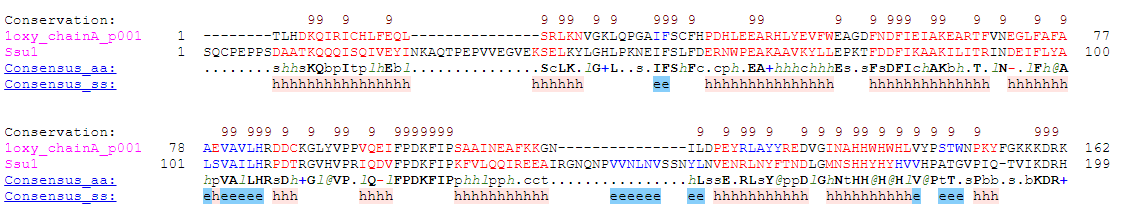 Figure S3 - Alignment of the amino acid sequences of subunit II of hemocyanin 1OXY (Limulus polyphemus) and Ssu1 (Scolopendra subspinipes subspinipes). The red square showed the gap that represents the loop in the structure.Acc. NoSpeciesSubphylumProteinACM61982.1Fenneropenaeus chinensisCrustaceahemocyaninCAB85965.1Penaeus vannameiCrustaceahemocyanin 1CAA57880.1Penaeus vannameiCrustaceahemocyaninP80096.1Panulirus interruptusCrustaceahemocyanin cAAW57891.1Cancer magisterCrustaceahemocyanin 3AAW57892.1Cancer magisterCrustaceahemocyanin 4AAW57893.1Cancer magisterCrustaceahemocyanin 5AAA96966.2Cancer magisterCrustaceahemocyanin 6P04254Panulirus interruptusCrustaceahemocyanin aP10787Panulirus interruptusCrustaceahemocyanin bCAB75960.1Homarus americanusCrustaceahemocyanin AAAO47336.1Pacifastacus leniusculusCrustaceahemocyanin 2AAW57890.1Cancer magisterCrustaceahemocyanin 2AAW57889.1Cancer magisterCrustaceahemocyanin 1AAM81357.1Pacifastacus leniusculusCrustaceahemocyanin 1CAD87762.1Perla marginataHexapodahemocyanin 1CAR85701.1Periplaneta americanaHexapodahemocyanin 1CAQ63321.1Thermobia domesticaHexapodahemocyanin 1CAQ63322.1Thermobia domesticaHexapodahemocyanin 2CAR85702.1Periplaneta americanaHexapodahemocyanin 2CAD87763.1Perla marginataHexapodahemocyanin 2PanHC3Polysdesmus angustusMyriapodahemocyanin 3CCC55877.1Archispirostreptus gigasMyriapodahemocyanin 1CAC33894.1Spirostreptus sp.Myriapodahemocyanin 1CCC55875.1Polysdesmus angustusMyriapodahemocyanin 1Q8T116.1Scutigera coleoptrataMyriapodahemocyanin XQ8IFJ8.1Scutigera coleoptrataMyriapodahemocyanin BSsu2Scolopendra subspinipes subspinipesMyriapodaxSMH67861.2Scolopendra subspinipes dehaaniMyriapodahemocyanin BSsu1Scolopendra subspinipes subspinipesMyriapodaxSMH67860.1Scolopendra subspinipes dehaaniMyriapodahemocyanin AQ95P08.1Scutigera coleoptrataMyriapodahemocyanin AQ8T11S.1Scutigera coleoptrataMyriapodahemocyanin CQ95P07.1Scutigera coleoptrataMyriapodahemocyanin DCCC55876.1Polysdesmus angustusMyriapodahemocyanin 2 CCA94913.1Endeis spinosaChelicerataHemocyanin 1CAJ91100.1Limulus polyphemusChelicerataHemocyanin VIAAZ40341.1Carcinoscorpius rotundicaudaChelicerataHemocyanin VIAAZ40340.1Carcinoscorpius rotundicaudaChelicerataHemocyanin VCAZ66714.1Pandinus imperatorChelicerataHemocyanin 3CQ9NFL6.3Eurypelma californicumCheliceratahemocyanin CCAZ66719.1Pandinus imperatorChelicerataHemocyanin 5BQ9NFH9.3Eurypelma californicumCheliceratahemocyanin BAAZ40336.1Carcinoscorpius rotundicaudaChelicerataHemocyanin II CAJ91097.1Limulus polyphemusChelicerataHemocyanin IICAZ66715.1Pandinus imperatorChelicerataHemocyanin 3BCAZ66712.1Pandinus imperatorChelicerataHemocyanin 3AP14750.3Eurypelma californicumCheliceratahemocyanin ACAZ66718.1Pandinus imperatorChelicerataHemocyanin 4Q9NFL4.3Eurypelma californicumCheliceratahemocyanin GCAZ66716.1Pandinus imperatorChelicerataHemocyanin 6P02242.3Eurypelma californicumCheliceratahemocyanin EP02241.3Eurypelma californicumCheliceratahemocyanin DCAZ66717.1Pandinus imperatorChelicerataHemocyanin 5AQ9NFL5.3Eurypelma californicumCheliceratahemocyanin FCAZ66713.1Pandinus imperatorChelicerataHemocyanin 2CAJ91099.1Limulus polyphemusChelicerataHemocyanin IVAAZ40339.1Carcinoscorpius rotundicaudaChelicerataHemocyanin IVAAZ40338.1Carcinoscorpius rotundicaudaChelicerataHemocyanin IIIbCCA94914.1Limulus polyphemusChelicerataHemocyanin IIIbAAZ40335.1Carcinoscorpius rotundicaudaChelicerataHemocyanin IAAZ40337.1Carcinoscorpius rotundicaudaChelicerataHemocyanin IIIaCAJ91098.1Limulus polyphemusChelicerataHemocyanin IIIaCAD12808.1Epiperipatus sp.OnychophoraHemocyaninCCC55880.1Polyxenus lagurusMyriapodaProphenoloxidase SMH678664.1Scolopendra subspinipes dehaaniMyriapodaProphenoloxidaseSsu3Scolopendra subspinipes subspinipesMyriapodaxSmaPPOStrigamia maritimaMyriapodaProphenoloxidase SMH678662.3Scolopendra subspinipes dehaaniMyriapodaProphenoloxidaseSsu7Scolopendra subspinipes subspinipesMyriapodaxSsu4Scolopendra subspinipes subspinipesMyriapodaxSsu5Scolopendra subspinipes subspinipesMyriapodaxSsu6Scolopendra subspinipes subspinipesMyriapodaxSsu8Scolopendra subspinipes subspinipesMyriapodaxSMH678663.2Scolopendra subspinipes dehaaniMyriapodaProphenoloxidaseNP_610443.1Drosophila melanogasterHexapodaProphenoloxidase 2NP_524760.1Drosophila melanogasterHexapodaProphenoloxidase 3NP_001037335.1Bombyx moriHexapodaProphenoloxidase 13HHS-BManduca sextaHexapodaProphenoloxidase 13HHS-AManduca sextaHexapodaProphenoloxidase 2NP_001037534.1Bombyx moriHexapodaProphenoloxidase 2BAA08272.1Drosophila melanogasterHexapodaProphenoloxidase A1AGI42859.1Fenneropenaeu chinensisCrustaceaProphenoloxidase 2ADD70249.1Panulirus longipesCrustaceaProphenoloxidase AAT73697.1Homarus americanusCrustaceaProphenoloxidaseCAA58471.1Pacifastacus leniusculusCrustaceaProphenoloxidaseAGI42860.1Fenneropenaeu chinensisCrustaceaProphenoloxidase 3Summary Statisticrun1run2run3run4mean-70.065,70-70.066,33-70.066,27-70.065,19stderr of mean0.2820.34950.270.2697stdev10,5510,4510,4010,25median-70.065,34-70.066,06-70.065,93-70.064,9495% HPD Interval[-70.087,69 -70.046,34][-70.086,30 -70.045,65][-70.086,92 -70.045,99][-70.085,60 -70.045,32]auto-correlation time (ACT)13.567,9521.392,6312.851,0513.210,79effective sample size (ESS)1.398,22893,491.482,761.445,03